от  10.04.2014    № 47 -дс. Туринская СлободаО принятии мер безопасности на время  весеннего паводка, разлива рек, летних купаний детей в водоемах 	В целях сохранения здоровья и жизни учащихся, активизации работы педагогов, направленной на профилактику несчастных случаев с детьми на водоемах района и в связи с весенним паводком, разливом рек,  в соответствии с  заявлениями родителей,ПРИКАЗЫВАЮ:      1. Директорам ОУ:	- под личную ответственность обеспечить безопасную переправу через реки, водоемы и другие сооружения, которыми пользуются учащиеся и работники ОУ;	- организовать во всех классах разъяснительную работу среди учащихся и их родителей по предотвращению несчастных случаев на водоемах;	- принять меры, исключающие массовое купание детей и проведение соревнований на воде без присмотра педагогов и без освидетельствования водоема;	- предусмотреть запас продуктов для столовой на период весеннего паводка.     2. Директору МКОУ «Решетниковская СОШ», Майсюк Ларисе Юрьевне провести инструктаж по мерам безопасности на переправе с учащимися выпускного 11-го класса   перед выездом на Единый государственный экзамен в пункт проведения экзамена.     3. Руководителю МКОУ «Слободо-Туринская СОШ № 2» Жолобовой Ирине Николаевне, на время весеннего паводка организовать обучение 24 обучающихся, проживающих в д. Красный Яр согласно заявлений родителей или лиц их заменяющих (приложение № 1).      4. Руководителю МКОУ «Сладковская  СОШ»,  Потаповой Наталье Валерьевне, на время весеннего паводка организовать обучение  26 обучающихся,  проживающих    д.  Макуй, с. Куминовское, д. Барбашина согласно заявлений родителей или лиц их заменяющих (приложение № 2).    5.  Начальнику  МКУ "ЦБ ОУ Слободо-Туринского МР" Сабуровой Л.Ю. составить смету расходов на оплату педагогам   в соответствии с табелем учета рабочего времени по фактически проведенным урокам, произвести расчет оплаты труда.     6.  Ответственными  за  здоровье и жизнь  учащихся  на время  весеннего паводка являются родители или лица их заменяющие.        7.  Контроль над исполнением данного приказа оставляю за собой.Начальник Слободо-Туринского МОУО:				Г.И. ФоминовС постановлением ознакомлены:                                               Л.Ю.Майсюк                                                                                                       И.Н.Жолобова    	        Н.В.Потапова	       Л.Ю.Сабурова                                                                                                                                   Приложение № 1                                                                                                                     к постановлению от 10.04.2014 г.                                                                 № 47-дСПИСОКобучающихся  МКОУ «Слободо-Туринская  СОШ № 2»,  проживающих в д. Красный Яр,для которых  организуется  обучение  на  время весеннего паводка                                                                                                                                            Приложение № 2                                                                                                                 к постановлению от 10.04.2014 г.                                                                     № 47-дСПИСОКобучающихся  МАОУ «Сладковская  СОШ»,  для  которых  организуется  обучение  на  время весеннего паводкаСписок детей, для которых будет организовано обучение на базе Макуёвской школы:Список детей, которых будут ежедневно доставлять в школу и обратно родители:Список детей, которые будут временно проживать в  с. Сладковское, с. Пушкарево,             д. Суханово:Список детей, для которых будет организовано дистанционное обучение: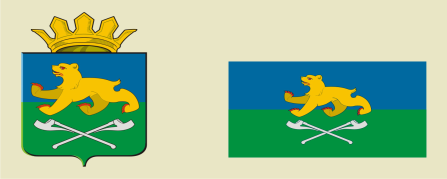 СЛОБОДО-ТУРИНСКИЙ  МУНИЦИПАЛЬНЫЙ ОТДЕЛУПРАВЛЕНИЯ ОБРАЗОВАНИЕМПОСТАНОВЛЕНИЕ№КлассФ. И. О.Форма обученияПроживание1.2.3.4.5.6.7.8.9.10.11.12.13.14.15.16.17.18.19.20.21.22.23.24.1 «Б»1 «Б»2 «Г»3 «Б»3 «Б»3 «Б»3 «Б»3 «Б»3 «Б»4 «Б»5 «Б»5 «Б»5 «Б»6 «Б»6 «В»6 «В»6 «Г»7 «А»7 «Б»8 «Б»9 «Б»9 «Б»9 «Б»11 «А»Евсеев Евгений МихайловичЕвсеев Павел АлексеевичЗахарова Татьяна ЮрьевнаЗахаров Руслан АлександровичЗахарова Алина АлексеевнаЗотова Елена ВладимировнаПястолов Данил ВладимировичСарычев Сергей ДмитриевичШкиря Анастасия ВладимировнаРожина Виктория ИльиничнаЗахаров Станислав АлександровичЗотов Степан ВладимировичКайгородова Оксана СергеевнаШанаурин Никита ВячеславовичЕвсеев Владимир АндреевичЮдин Денис ВикторовичЗасимовский Кирилл ВладимировичКайгородов Денис СергеевичЕвсеев Сергей КонстантиновичВахлова Юлия ИгоревнаЗахарова Надежда АлександровнаЗахарова Татьяна ВладимировнаНаумов Леонид АндреевичЗахаров Евгений Юрьевичдистанционнаядистанционнаядистанционнаядистанционнаядистанционнаядистанционнаяочнаяочнаядистанционнаяочная дистанционнаядистанционнаядистанционнаяочнаядистанционнаядистанционнаяочнаядистанционнаяочная очнаяочнаяочнаяочнаяочнаяд. Кр. Ярд. Кр. Ярд. Кр. Ярд. Кр. Ярд. Кр. Ярд. Кр. ЯрКолхозная, 9-12Школьная, 28-2д. Кр. ЯрПриютд. Кр. Ярд. Кр. Ярд. Кр. Ярсъёмная квартирад. Кр. Ярд. Кр. ЯрКузнецкая, 22д. Кр. ЯрПриютПриютДегтева, 13ПриютДегтева, 13Съёмная квартира№ п/пФИО ученикаклассНовоселов Илья4Мельникова Алена4№ п/пФИО ученикаклассМоторин Евгений10Фуфаров Дмитрий6Соболева Марина11Крутикова Наталья7Горюнов Кирилл8Лахтина Елизавета11Новоселова Вика6Ерахтина Татьяна9Ерахтина Алина10Мерзлякова Вика9Хворова Дарья10Томилова Анна5Марченко Татьяна8Лыжина Алёна9№ п/пФИО ученикаклассБалко Валерий8Кучина Людмила10Кайгородов Иван6Спицина Валерия7Кучина Вика7Кайгородова Татьяна7Балуев Антон7Тимкин Александр7Кучина Маша5Кайгородов Данила5